Florida Senate Members 2014 Tally O # 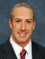 Abruzzo, Joseph(D)25(850) 487-5025
Kimberly Diaz (Wellington), Shreya Kuntawala (Wellington), Philip J. Massa (Wellington)222 Senate Office Building 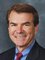 Altman, Thad(R)16(850) 487-5016
Nancy Bernier (Melbourne), Selene Bruns (Melbourne), Rick Kendust (Melbourne)314 Senate Office Building 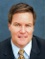 Bean, Aaron(R)4(850) 487-5004
Dee Alexander (Jacksonville), James Kotas (Jacksonville), Meghan Tarsitano (Jacksonville)302 Senate Office Building 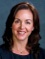 Benacquisto, Lizbeth(R)30(850) 487-5030
Dane Bennett (Ft. Myers), Tamara Holliday (Ft. Myers), Matthew Hunter (Ft. Myers)330 Senate Office Building 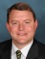 Bradley, Rob(R)7(850) 487-5007
Steven Richardson (Orange Park), Rhett Roberts (Orange Park), Tonya Shays (Starke), Tom Griffin (Tallahassee)208 Senate Office Building 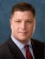 Brandes, Jeff(R)22(850) 487-5022
Robert Combs (St. Petersburg), Caitlin Murray (St. Petersburg), Chris Spencer (St. Petersburg)318 Senate Office Building 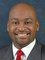 Braynon, Oscar(D)36(850) 487-5036
Oneca Lowery (Miami Gardens), Jennifer Rojo Suarez (Miami Gardens), Katia Saint Fleur (Miami Gardens)213 Senate Office Building 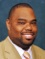 Bullard, Dwight(D)39(850) 487-5039
Venusmia Fernandez-Lovely (Cutler Bay), Tyrell Hall (Cutler Bay), Aaron McKinney (Cutler Bay), Sean Nixon (Cutler Bay)218 Senate Office Building 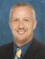 Clemens, Jeff(D)27(850) 487-5027
Evelyn DuPlecy (Lake Worth), Chauncey Graham (Lake Worth), Beth Hartnett-Murphy (Lake Worth)226 Senate Office Building 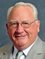 Dean, Charles S. ''Charlie''(R)5(850) 487-5005
Janet Oehmig (Inverness), Judy Wells (Inverness), Nicholas Abrahams (Ocala), Chase Daniels (Ocala)311 Senate Office Building 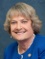 Detert, Nancy(R)28(850) 487-5028
Charlie Anderson (Venice), Rita Faulkner (Venice), GeeDee Kerr (Venice)416 Senate Office Building 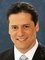 Diaz de la Portilla, Miguel(R)40(850) 487-5040
Anabel Castillo (Miami), Julio Guillen (Miami), Patricia Gosney (Tallahassee) 312 Senate Office Building 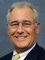 Evers, Greg(R)2(850) 487-5002
Ann McGraw (Pensacola), Angela Miller (Pensacola),Dave Murzin (Pensacola), Shannon Hardy (Milton)308 Senate Office Building 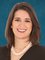 Flores, Anitere(R)37(850) 487-5037
Maria Chamorro (Miami), Patricia Flor (Miami), Lissette Vasquez (Miami)413 Senate Office Building 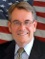 Gaetz (D), Don(R)1(850) 487-5001
Emily Badraun (Destin), Allison Hess (Destin), Melissa Ullery (Destin), Eric Edwards (Tallahassee)212 Senate Office Building 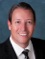 Galvano, Bill(R)26(850) 487-5026
Victoria Brill (Bradenton), Whitney Deem (Bradenton), Kathy Galea (Bradenton), Allie Mattice (Bradenton)326 Senate Office Building 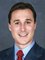 Garcia, Rene(R)38(850) 487-5038
Chastity Acosta (Hialeah), Lily Oliveros (Hialeah)310 Senate Office Building 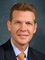 Gardiner, Andy(R)13(850) 487-5013
Gina Herron (Orlando), Kathy Johnson (Orlando), Stacy Vancamp-Garcia (Orlando), Michael "Tony" Cortese(Tallahassee)420 Senate Office Building 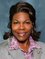 Gibson, Audrey(D)9(850) 487-5009
Farisha Hamid (Jacksonville), Teresa Williams-Elam (Jacksonville), Brandy Wright (Jacksonville) 205 Senate Office Building 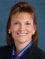 Grimsley, Denise(R)21(850) 487-5021
Larry Ford (Sebring), Marty Mielke (Sebring), Andrea Jahna (Lake Wales), Hilary Webb (Lake Wales)306 Senate Office Building 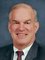 Hays, Alan(R)11(850) 487-5011
Nanci Cornwell (Umatilla), Jessica Crawford (Umatilla), Anne-Marie Norman (The Villages), Renee Hodges (Clermont)320 Senate Office Building 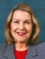 Hukill, Dorothy L.(R)8(850) 487-5008
Elizabeth Fetterhoff (Port Orange), Lindsey Swindle (Port Orange), Connie Mullis (Ocala)210 Senate Office Building 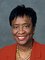 Joyner, Arthenia(D)19(850) 487-5019
Randi Rosete (Tampa), Rosalie Smith (Tampa), Kassandra Timothe (Tampa)202 Senate Office Building 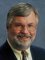 Latvala, Jack(R)20(850) 487-5020
Tracy Caddell (Clearwater), Courtney Vandenberg (Clearwater), Brenda Johnson408 Senate Office Building 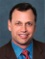 Lee (T), Tom(R)24(850) 487-5024
Audie Canney (Brandon), Brooke Renney (Brandon), Douglas Roberts (Brandon)418 Senate Office Building 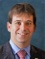 Legg, John(R)17(850) 487-5017
Spencer Pylant (Lutz), Rich Reidy (Lutz), Becky Zizzo (Lutz)316 Senate Office Building 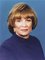 Margolis, Gwen(D)35(850) 487-5035
ZoraidaDruckman (Miami), Terri Jo Kennedy (Tallahassee)414 Senate Office Building 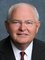 Montford, Bill(D)3(850) 487-5003
Marilyn Barnes (Tallahassee), Melissa Durham (Tallahassee), Taylor Gilbert (Tallahassee), Marcia Mathis (Tallahassee)214 Senate Office Building 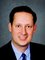 Negron, Joe(R)32(850) 487-5032
Holly Demers (Palm City), Carrie Lira (Palm City), Audra Robitaille (Palm City)412 Senate Office Building 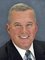 Richter, Garrett(R)23(850) 487-5023
Rebecca 'Becky' Kokkinos (Naples), Sandra Mummert (Naples), Michael Nachef (Lehigh Acres)404 Senate Office Building 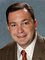 Ring, Jeremy(D)29(850) 487-5029
John Piskadlo (Margate), Sheldon Plotnick (Margate), Joel Ramos (Margate)405 Senate Office Building 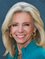 Sachs, Maria Lorts(D)34(850) 487-5034
Matthew Damsky (Delray Beach), Joshua Freeman (Delray Beach), Laura Jimenez (Delray Beach)216 Senate Office Building 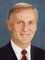 Simmons, David(R)10(850) 487-5010
Valerie Clarke (Altamonte Springs), Diane Suddes (Altamonte Springs), Jean Van Smith (Altamonte Springs)406 Senate Office Building 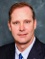 Simpson, Wilton(R)18(850) 487-5018
Patty Harrison (New Port Richey), Judy Parker (New Port Richey), Rachel Perrin Rogers (Tallahassee), Patrick Weightman (Tallahassee)322 Senate Office Building 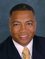 Smith (C), Christopher L. (D)31(850) 487-5031
Diane Randolph (Fort Lauderdale), Sharonda Wright-Placide (Fort Lauderdale)200 Senate Office Building 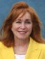 Sobel, Eleanor(D)33(850) 487-5033
Timothy Mason (Hollywood), Yale Olenick (Hollywood), Jeremy Shir (Hollywood)410 Senate Office Building 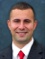 Soto, Darren(D)14(850) 487-5014
Christine Biron (Kissimmee)220 Senate Office Building 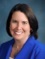 Stargel, Kelli(R)15(850) 487-5015
Rachel Barnes (Lakeland), Chris Dowdy (Lakeland), Samantha Hartman (Lakeland)324 Senate Office Building 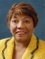 Thompson, Geraldine F. (D)12(850) 487-5012
Roosevelt Holmes (Orlando), Patrecia Ming (Orlando), Dan Rogers (Orlando)224 Senate Office Building 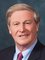 Thrasher, John(R)6(850) 487-5006
Darla Kubacki (St. Augustine), J.J. Whitson (St. Augustine), Kelly Williams (St. Augustine)400 Senate Office Building 